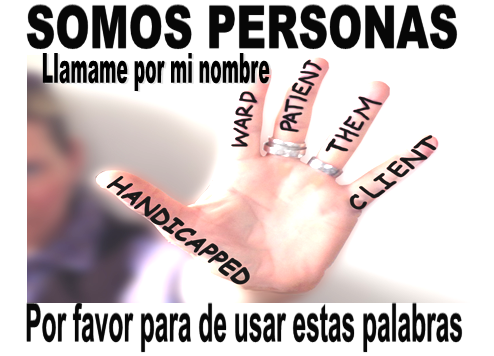 Creando Conocimiento /La Persona Primero Promesa de LenguageYo Prometo: 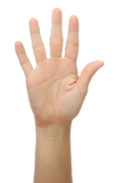 Abogar y aceptar mi responsabilidad de ser respetuoso con las personas con las que trabajo y para las que.Respetar y tratar a todas las personas igualmente.Llamar a todas las personas por su nombre y referirme a ellos como “INDIVIDUOS/PERSONAS y parar de usar la palabra “CLIENTE”.Apoyar la abogacia propia y defender los derechos humanos de las personas.Ser un Defensor de “No más la palabra con R” en mi lugar de trabajo y dondequiera que voy.Asistir y asegurarme de que cada persona con quien yo trabajo pueda tomar sus propias deciciones, ser parte de la comunidad que ellos eligen y que se sientan aceptados a ser ellos mismos.Yo usaré Lenguage Personas Primero, lo cual significa viendo a la persona, NO la incapacidad, Y usa that are easier for people to understand.Ser embajador de Auto defensas, Habla por Personas Primero Lenguaje, ¡y Ser la voz para el cambio que hace la vida de las personas! A lo mejor de mi debilidad juro solemnemente vivir de esta promesa.Signature: __________________________________        Date:______________